El Presidente Municipal, menciona: Está a consideración de este Cuerpo Colegiado, el Dictamen a que se le ha dado lectura, ¿alguien desea hacer uso de la palabra? Si no existe algún comentario le pido a la Secretaria del Ayuntamiento le pido recabe la votación. La Secretaria del Ayuntamiento, manifiesta: Honorable Cabildo, quienes estén por la afirmativa de aprobar el Dictamen a que se dio lectura, sírvanse manifestarlo levantando la mano.Se aprueba por unanimidad de votos. PUNTO SEISEl Presidente Municipal, expresa: Honorable Cabildo, el punto seis del orden del día corresponde al Dictamen que presenta la Comisión de Patrimonio y Hacienda Municipal, a través de su Presidenta la Regidora Graciela Cantorán Nájera, por el que solicita que se aprueben 15 Programas Presupuestarios para el ejercicio fiscal comprendido del uno de enero de dos mil dieciocho al treinta y uno de diciembre de dos mil dieciocho, por lo tanto le solicito a la Regidora que proceda a dar lectura a su Dictamen.La Presidenta de la Comisión de Patrimonio y Hacienda Municipal, manifiesta:HONORABLE CABILDO:LOS QUE SUSCRIBEN, INTEGRANTES DE LA COMISIÓN DE PATRIMONIO Y HACIENDA MUNICIPAL, A TRAVÉS DE SU PRESIDENTA REGIDORA GRACIELA CANTORÁN NÁJERA, CON FUNDAMENTO EN LOS ARTÍCULOS 115 y 134 DE LA CONSTITUCIÓN POLÍTICA DE LOS ESTADIOS UNIDOS MEXICANOS, 60, 61 FRACCIÓN II INCISOS A), B) Y C) Y 62 DE LA LEY GENERAL DE CONTABILIDAD GUBERNAMENTAL, 103 FRACCIÓN III INCISO C) Y FRACCIÓN IV DE LA CONSTITUCIÓN POLÍTICA DEL ESTADO LIBRE Y SOBERANO DE PUEBLA, 1° DE LA LEY DE HACIENDA MUNICIPAL DEL ESTADO LIBRE Y SOBERANO DE PUEBLA; 73, 91 FRACCION I  Y 143, 146, 148 y 150 DE LA LEY ORGÁNICA MUNICIPAL PARA EL ESTADO DE PUEBLA; SOMETO A LA APROBACIÓN DE ESTE HONORABLE CUERPO COLEGIADO LA SIGUIENTE PROPUESTA:CONSIDERANDOQue, el artículo 115 de la Constitución Política de los Estados Unidos Mexicanos en su fracción II, determina que los municipios estarán investidos de personalidad jurídica y manejarán su patrimonio conforme a la ley.Que de conformidad con el artículo 134. Los recursos económicos de que disponga el municipio, se administrarán con eficiencia, eficacia, economía, transparencia y honradez para satisfacer los objetivos a los que estén destinados.Los resultados del ejercicio de dichos recursos serán evaluados por las instancias técnicas que establezcan, respectivamente, la Federación, los Estados y la CDMX, con el objeto de propiciar que los recursos económicos se asignen en los respectivos presupuestos en los términos del párrafo anterior. Que el Artículo 61 Fracción II, incisos a), b) y c) de la Ley General de Contabilidad Gubernamental, señala que además de la información prevista en las respectivas leyes en materia financiera, fiscal y presupuestaria y la información señalada en los Artículos 46 a 48 de esta misma Ley, la Federación, las Entidades Federativas, los Municipios, y en su caso, las demarcaciones territoriales de la CDMX, incluirán en sus respectivas Leyes de Ingreso y Presupuesto de Egresos u ordenamientos equivalentes, apartados específicos con la siguiente información:Las prioridades de gasto, los programas y proyectos, así como la distribución del presupuesto, detallando el gasto en servicios personales, incluyendo el analítico de plazas y desglosando todas las remuneraciones; las contrataciones de servicios por honorarios y, en su caso, previsiones para personal eventual; pensiones; gastos de operación, incluyendo gasto en comunicación social; gasto de inversión; así como gasto correspondiente a compromisos plurianuales, proyectos de asociaciones público privadas y proyectos de prestación de servicios, entre otros; El listado de programas, así como sus indicadores estratégicos y de gestión aprobados, y La aplicación de los recursos conforme a las clasificaciones administrativa, funcional, programática, económica y, en su caso, geográfica y sus interrelaciones que faciliten el análisis para valorar la eficiencia y eficacia en el uso y destino de los recursos y sus resultados.Que, el artículo 103 de la Constitución Política Del Estado Libre y Soberano De Puebla establece que, los municipios tienen personalidad jurídica, patrimonio propio que los Ayuntamientos manejarán conforme a la Ley, y administrarán libremente su Hacienda, la cual se formará de los rendimientos de los bienes que le pertenezcan, así como de las contribuciones y otros ingresos que la Legislatura del Estado establezcan, a favor de aquellos y que entre otros serán:Los Presupuestos de Egresos de los Municipios serán aprobados por los respectivos Ayuntamientos, con base en los ingresos de que dispongan. Los recursos que integran la Hacienda Municipal serán ejercidos en forma directa por los Ayuntamientos, o bien por quienes ellos autoricen, conforme a Ley. Que, el artículo primero de la Ley de Hacienda Municipal del Estado Libre y Soberano de Puebla indica, que la Hacienda Pública Municipal se conformará por las contribuciones, productos, aprovechamientos, participaciones, aportaciones, reasignaciones y demás ingresos que determinen las Leyes Fiscales, las donaciones, legados, herencias y reintegros que se hicieran a su favor, así como cualquier otro que incremente el erario público y que se destine a los gastos gubernamentales de cada ejercicio fiscal. Que, el artículo 73 de la Ley Orgánica Municipal indica que los Ayuntamientos podrán celebrar sesiones extraordinarias mediante convocatoria que para el efecto hagan el Presidente Municipal, o la mayoría de los Regidores, en la que se expresarán los asuntos que la motiven y serán los únicos que deberán tratarse en las mismas. Que, el artículo 91 de la Ley Orgánica Municipal de referencia estable que son facultades y obligaciones de los Presidentes Municipales las siguientes:Difundir en sus respectivos Municipios, las Leyes, Reglamentos y cualquier otra disposición de observancia general, que con tal objeto les remita el Gobierno del Estado o acuerde el Ayuntamiento y hacerlas públicas cuando así proceda, por medio de los presidentes de las Juntas Auxiliares, en los demás pueblos de la municipalidad. Que, el artículo 143 de la Ley Orgánica Municipal señala que los Ayuntamientos de conformidad con la Ley administrarán libremente la Hacienda Pública Municipal y deberán dentro de los límites legales correspondientes y de acuerdo con el Presupuesto de Egresos y el Plan de Desarrollo Municipal, atender eficazmente los diferentes ramos de la administración pública municipal. Que el artículo 146 de la Ley Orgánica Municipal establece que a más tardar el treinta de septiembre de cada año, las Comisiones y los titulares de las dependencias y entidades municipales, así como las juntas auxiliares, elaborarán el anteproyecto de presupuesto de egresos en lo referente a su ramo, en el que se indiquen las necesidades a satisfacer para el año siguiente, los proyectos para satisfacerlas, su costo, y las prioridades de dichos proyectos, así como los tabuladores desglosados en los que se señale la remuneración que percibirán los servidores públicos de los Municipios y de las Entidades Paramunicipales, la cual deberá ser equitativa, adecuada e irrenunciable por el desempeño de su función, empleo, cargo o comisión y proporcional a sus responsabilidades, exceptuándose lo que en términos de las disposiciones legales se declaren gratuitos.  Que el Artículo 148 de la Ley Orgánica Municipal indica que el Presupuesto de Egresos deberá contener las previsiones de gasto público que habrán de realizar los Municipios. El gasto público comprende las erogaciones que, por concepto de gasto corriente, inversión física, inversión financiera, o cualquier otra erogación, así como la cancelación de pasivo que realicen los Ayuntamientos en el ejercicio de sus facultades.Que en el Artículo 150 de la Ley Orgánica Municipal se encuentra estipulado que el Gasto Municipal se ejercerá de acuerdo a lo que determine el Ayuntamiento, pero como mínimo deberá proveerse para lo siguiente: I. Educación pública; II. Seguridad pública; III. Centros de salud pública y Centros de Readaptación Social; IV. Gastos de conservación de edificios públicos; V. Obras públicas de utilidad colectiva; VI. Servicios públicos; VII. Sueldos de servidores públicos del Ayuntamiento; VIII. Aportaciones a Planes de Desarrollo Estatal, Regional o Municipal; IX. Juntas Auxiliares; X. Conservación y protección del medio ambiente y el equilibrio ecológico; XI. Control de la fauna nociva; y XII. Conservación y promoción de la identidad y cultura de los pueblos y poblaciones indígenas. Que de conformidad con las precisiones de formato que establece la norma para armonizar la presentación de la información adicional del Proyecto del Presupuesto de Egresos, con fundamento en los artículos 9, fracciones I y IX, 14 y 61, fracción II, último párrafo, de la Ley General de Contabilidad Gubernamental Cuarto Transitorio del Decreto por el  que se reforma y adiciona la Ley General de Contabilidad Gubernamental, para transparentar y armonizar la información financiera relativa a la aplicación de recursos públicos en los distintos órdenes de Gobierno, publicado en el Diario Oficial de la Federación el 12 de noviembre de 2012, se presentan los formatos anexos al presente Dictamen.Que de conformidad con lo establecido en la Ley Federal de Presupuesto y Responsabilidad Hacendaria en el artículo 110 y 111 establece que la evaluación del desempeño se realizará a través de la verificación del grado de cumplimiento de objetivos y metas, con base en indicadores estratégicos y de gestión que permitan conocer los resultados de la aplicación de los recursos públicos federales.El Sistema de Evaluación del Desempeño (SED), permite realizar una valoración objetiva del desempeño de los programas, bajo los principios de verificación del grado de cumplimiento de metas y objetivos, con base en indicadores estratégicos y de gestión.Que, los Lineamientos para la Construcción y Diseño de Indicadores de Desempeño mediante la Metodología del Marco Lógico tienen por objeto definir y establecer las disposiciones para la generación, homologación, estandarización, actualización y publicación de los indicadores de desempeño de los Programas operados por los entes públicos, a fin de dar cumplimiento a lo establecido en la Ley General de Contabilidad Gubernamental.Que los Lineamientos para la Construcción y Diseño de Indicadores de Desempeño mediante la Metodología del Marco Lógico define la Matriz de Indicadores para Resultados como una herramienta de planeación estratégica que en forma resumida, sencilla y armónica establece con claridad los objetivos del Programa.Que los Lineamientos para la Construcción y Diseño de Indicadores de Desempeño mediante la Metodología del Marco Lógico define la Metodología del Marco Lógico, como una herramienta de planeación estratégica basada en la estructuración y solución de problemas o áreas de mejora, que permite organizar de manera sistemática y lógica los objetivos de un programa y sus relaciones de causa y efecto, medios y fines.Que los Lineamientos para la Construcción y Diseño de Indicadores de Desempeño mediante la Metodología del Marco Lógico definen Programa como a los programas aprobados conforme a los ordenamientos de los entes públicos, con base en los cuales se ejecutan las acciones para el ejercicio de sus recursos; asimismo las estrategias que integran A un conjunto de programas.El Presupuesto Basado en Resultados es un proceso basado en consideraciones objetivas sobre los resultados esperados y alcanzados para la asignación de recursos, con la finalidad de fortalecer la calidad del diseño y gestión de las políticas, programas públicos y desempeño institucional, cuyo aporte sea decisivo para generar las condiciones sociales, económicas y ambientales para el Desarrollo Nacional Sustentable, busca elevar la cobertura y la calidad de los bienes y servicios públicos, cuidando la asignación de recursos particularmente a los que sean prioritarios y estratégicos para obtener los resultados esperados.Por lo antes expuesto y fundado en los considerandos anteriores, solicito a este Cuerpo Colegiado la aprobación del presente:DICTAMENPRIMERO.- Se aprueban 15 Programas Presupuestarios para el ejercicio fiscal comprendido del uno de enero de dos mil dieciocho al treinta y uno de diciembre de dos mil dieciocho, anexos al presente Dictamen.SEGUNDO. - Instrúyase en términos del artículo 138 fracciones V, VIII, XVI, de la Ley Orgánica Municipal a la Secretaria del Ayuntamiento, a que realice todas las gestiones necesarias y pertinentes a efectos de que se publique en el Periódico Oficial del Estado. TERCERO. - Instrúyase a la Tesorera Municipal para que remita copia certificada de los Programas Presupuestarios para el ejercicio fiscal dos mil dieciocho a la Auditoria Superior del Estado de Puebla, así como su publicación en la Página Web de este Municipio de dichos presupuestos en sus diferentes clasificaciones de acuerdo a la Ley General de Contabilidad Gubernamental.Es cuanto Señor Presidente.El Presidente Municipal, menciona: Está a consideración de este Cuerpo Colegiado, el Dictamen a que se le ha dado lectura, ¿alguien desea hacer uso de la palabra? Si no existe algún comentario le pido a la Secretaria del Ayuntamiento le pido recabe la votación. La Secretaria del Ayuntamiento, manifiesta: Honorable Cabildo, quienes estén por la afirmativa de aprobar el Dictamen a que se dio lectura, sírvanse manifestarlo levantando la mano.Se aprueba por unanimidad de votos. PUNTO SIETELa Secretaria del Ayuntamiento, manifiesta: Señor Presidente, informo a usted y al Pleno que se ha dado cumplimiento al orden del día.El Presidente Municipal, manifiesta: Honorable Cabildo, en virtud de que se han agotado los temas listados en el orden del día, declaro el cierre de la presente sesión extraordinaria de Cabildo, siendo las trece horas con veinticinco minutos del día seis de diciembre de dos mil diecisiete. Muchas gracias y buenas tardes a todos.Ing. José Luis Galeazzi BerraPresidente Municipal ConstitucionalLic. Esther González RodríguezSecretaria del AyuntamientoESTA HOJA DE FIRMAS CORRESPONDE AL ACTA DE LA CENTÉSIMO QUINCUAGÉSIMA SESIÓN EXTRAORDINARIA DE FECHA 6 DE DICIEMBRE DEL AÑO 2017.C. Jorge Eduardo Moya HernándezPresidente de la Comisiónde Seguridad Pública y GobernanzaC. Graciela Cantorán NájeraPresidenta de la Comisiónde Patrimonio y Hacienda MunicipalC. Juan Manuel Ayestarán NavaPresidente de la Comisiónde Desarrollo Urbano, Obras y Servicios Públicos de CalidadC. María Auxilio Morales HerediaPresidenta de la Comisiónde Desarrollo Humano, Social y EconómicoC. Rodolfo Chávez EscuderoPresidente de la Comisiónde Ecología y Medio Ambiente  SustentableC. Esperanza Sánchez PérezPresidenta de la Comisiónde Industria y ComercioC. Jesica Ramírez RosasPresidenta de la Comisiónde Salud y AlimentaciónC. Félix Castillo SánchezPresidente de la Comisiónde Educación, Juventud y DeporteC. Haydee Muciño DelgadoPresidenta de la Comisiónde Grupos Vulnerables y Equidad entre GénerosC. Erich Amigón VelázquezPresidente de la Comisión deTurismo, Culturay TradicionesC. Jorge Mario Blancarte MontañoPresidente de la Comisiónde Agricultura y GanaderíaC. Jorge Gutiérrez RamosSíndico Municipal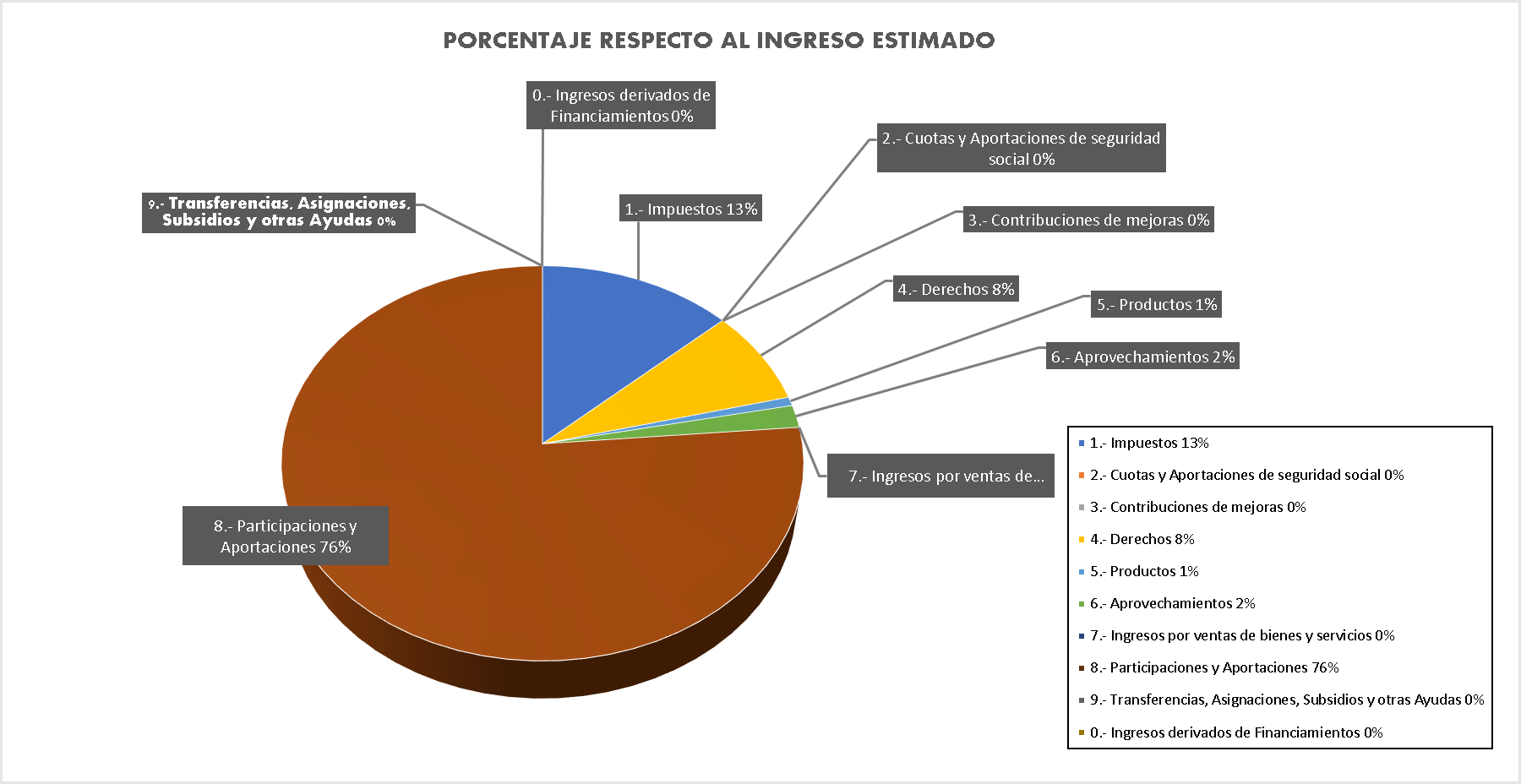 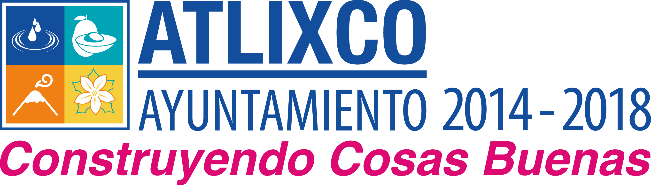 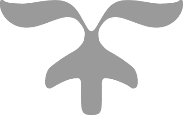 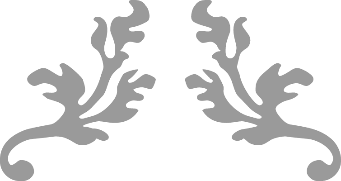 